Delete an ItemA deleted item may be restored from the Recycle Bin if necessary. See the help file for Restore Selection from Recycle Bin.Note: Governance policies, records management policies, and retention and disposition rules may prohibit the deletion of items.ContentsDelete an ItemDelete One or More Items – Method 1Delete One or More Items – Method 2Delete an ItemNavigate to the list.Click the ellipsis next to the title of the item.  In the context menu, click Delete Item.
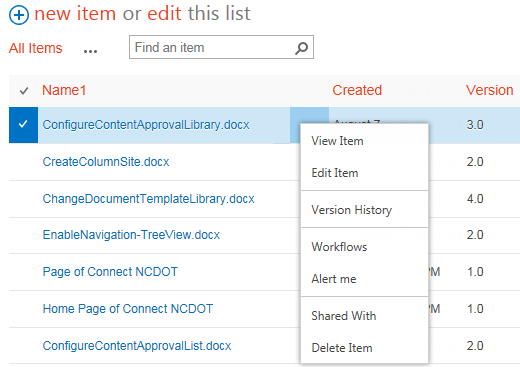 Click OK to confirm the deletion. 

The content is moved to the Recycle Bin.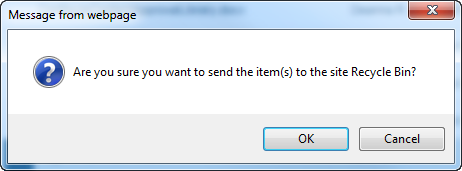 Delete One or More Items – Method 1Navigate to the list. Select one or more items by clicking the checkbox next to the title of the item. 
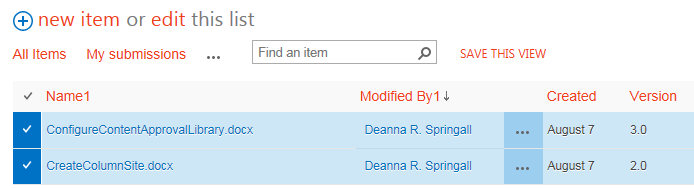 On the ribbon, click the ITEMS tab. In the Manage group, click X Delete Item.
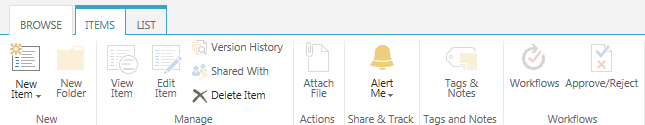 Click OK to confirm the deletion. 

The content is moved to the Recycle Bin.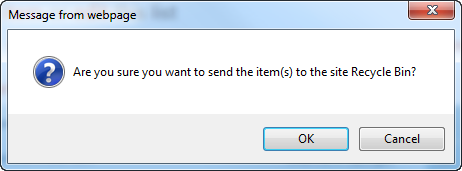 Delete One or More Items – Method 2Navigate to the list. Select one or more items by clicking the checkbox next to the title of the item. Press the Delete key. Click OK to confirm the deletion.
The content is moved to the Recycle Bin.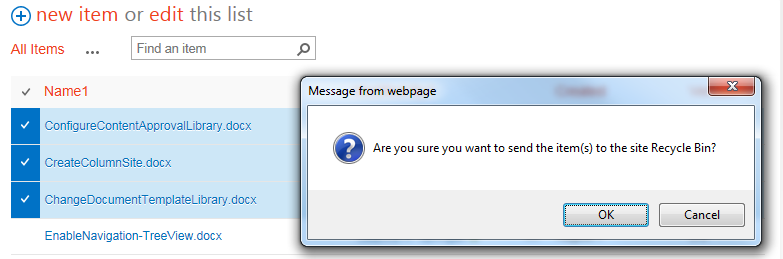 